ZAPYTANIE CENOWE OPIS PRZEDMIOTU ZAMÓWIENIA:Przedmiotem szacowania jest Opracowanie gminnego programu rewitalizacji, zgodnie z wymogami ustawy z dnia 9 października 2015 r. o rewitalizacji, pełniącego rolę innego instrumentu terytorialnego na zasadach określonych dla strategii IIT wynikających ustawy o zasadach realizacji zadań finansowanych ze środków europejskich w perspektywie finansowej 2021 – 2027. W ramach usługi Wykonawca zobowiązuje się do przygotowania dokumentu gminnego programu rewitalizacji (GPR), o którym mowa w rozdz. 4 ustawy z dnia 9 października 2015 r. o rewitalizacji, wraz z procedurą jego uchwalenia, pełniącego rolę Innego instrumentu terytorialnego, zwanego dalej IIT, o którym mowa w art. 28 i art. 29 rozporządzenia ogólnego oraz w art. 36 ustawy z dnia 28 kwietnia 2022 r. o zasadach realizacji zadań finansowanych ze środków europejskich w perspektywie finansowej 2021–2027[2], zgodnie z Zasadami realizacji instrumentów terytorialnych w Polsce w perspektywie finansowej UE na lata 2021-2027. Szczegółowy zakres przedmiotu zamówienia został określony w Opisie przedmiotu zamówienia (załącznik nr 1 do Zapytania cenowego). Zakres koniecznych do przeprowadzenia prac obejmuje:opracowanie diagnozy w celu wyznaczenia obszaru zdegradowanego i obszaru rewitalizacji wraz z projektem uchwały w sprawie wyznaczenia tych obszarów;opracowanie dokumentu GPR;opracowanie projektu uchwały w sprawie zasad wyznaczania oraz zasad działania Komitetu Rewitalizacji;przeprowadzenie w imieniu Zamawiającego procesu konsultacji społecznych dotyczących:projektu uchwały w sprawie wyznaczenia obszaru zdegradowanego i obszaru rewitalizacji,projektu uchwały w sprawie wyznaczenia składu oraz działania Komitetu Rewitalizacji,projektu GPR;asystowanie Zamawiającemu w procesie opiniowania projektu dokumentu GPR;asystowanie Zamawiającemu w procesie przeprowadzenia strategicznej oceny oddziaływania na środowisko (z uwzględnienie opracowania prognozy oddziaływania projektu GPR na środowisko, o ile będzie to zasadne), zgodnie z obowiązującymi w tym zakresie przepisami;asystowanie Zamawiającemu w przeprowadzeniu procesu weryfikacji GPR w procedurze jego wpisu do wykazu programów rewitalizacji województwa Lubuskiego, zgodnie z Opisem Przedmiotu Zamówienia stanowiącym załącznik nr 1 do niniejszego zapytania.Przedmiot umowy będzie realizowany w trzech etapach:ETAP I – przygotowanie diagnozy w celu wyznaczenia obszaru zdegradowanego i obszaru rewitalizacji wraz z projektem uchwały i przeprowadzeniem konsultacji społecznych, zakończony przekazaniem projektu uchwały złożonej do Rady Gminy;ETAP II - przygotowanie projektu GPR – wraz z przeprowadzeniem konsultacji społecznych oraz opiniowaniem GPR, a także strategiczną oceną oddziaływania na środowisko projektu GPR (o ile będzie to zasadne), zakończony przekazaniem projektu uchwały w sprawie przyjęcia GPR złożonej do Rady Gminy;ETAP III – opracowanie projektu uchwały w sprawie zasad wyboru oraz zasad działania Komitetu Rewitalizacji wraz z konsultacjami oraz przedłożeniem GPR do weryfikacji przez Urząd Marszałkowski, zakończony uzyskaniem wpisu do Wykazu programów rewitalizacji województwa Lubuskiego.Termin realizacji zamówienia – w formularzu cenowym należy określić przewidywany termin opracowania GPR z podziałem na wskazane etapy. Prosimy o przesłanie szacunku wykonania przedmiotu zamówienia do dnia 05.05.2023r. do godz. 11:00Osobą uprawnioną do kontaktu oraz udzielania wyjaśnień dotyczących postępowania jest: Paula Woźniak – 95 7216 670.Gmina Kłodawaul. Gorzowska 4066-415 Kłodawawoj. lubuskiePolskae-mail: zamowieniapubliczne@klodawa.plwww.klodawa.pl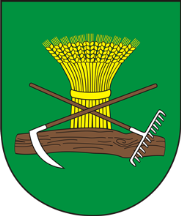 